Bedarfsliste 		Klasse 5		2022/2023 	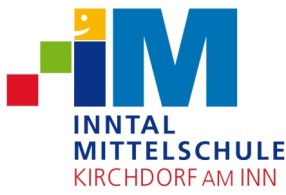 7 Hefte mit beidseitigem Rand DIN A 4 - liniert3 Hefte mit beidseitigem Rand DIN A 4 - kariertVokabelheft DIN A 512 Kunststoffeinbände DIN A 4 	- hellblau - dunkelblau - rot - gelb - orange - braun						- hellgrün - dunkelgrün - 4 x transparentKunststoffeinband DIN A 5 - rotBlock mit beidseitigem Rand A 4 - liniert (Kein Kieserblock!)Block mit beidseitigem Rand A 4 - kariert (Kein Kieserblock!)Schnellhefter DIN A 4 - rotAufgabenheft (Am besten ein ganz einfaches!)Juris-/Sammelmappe DIN A 4Lineal 30 cmGeodreieck (klein)Zirkel - wird in Geometrie erst in der 6. Klasse benötigtFüller Bleistift - Spitzer - Radiergummi 3 Faserstifte - rot - grün - schwarzFarbstifte (6 Grundfarben)SchereKlebestiftMalsachen für Kunsterziehung (in Schuhkarton)		- Malkasten (12 Deckfarben + Deckweiß) - 3 Borstenpinsel (klein, mittel, groß)		- 3 Haarpinsel (klein, mittel, groß), Lappen, Mal-/Plastikbecher		- Zeichenblock DIN A 3 - Zeichen-/Sammelmappe DIN A 3Alle Materialien aus dem vergangenen Schuljahr können natürlich, soweit sie noch in Ordnung und sauber sind, weiter verwendet werden.Bitte nicht mehr Stifte anschaffen! Die aufgeführten Schreibmaterialien sind völlig ausreichend! Während des Schuljahres: Alle Hefte und Materialien sind pfleglich zu behandeln und immer vollständig bereitzuhalten!